Ambedkar College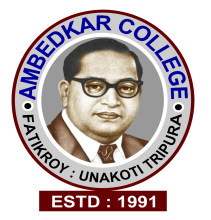 					A Govt. Degree College Affiliated to Tripura University(UGC 2f &12B recognized and NAAC Accredited)Fatikroy, Unakoti, Tripura – 799290STATEMENT OF EXPENDITURE OF MAINTENANCE OF ACADEMIC FACILITIES DURING LAST FIVE YEARSFinancial Year 2014-15A.      RUSA Grant (CLF 1.0)B.         UGC Grantc. State Fund                                                                                                  Total---------A=Rs.00/-                                                                                                                                 B= Rs. 57,510/-                                                                                                                       C= Rs.00/-                                                                                                        ---------------------------- Grand Total: Rs. . 57,510/-D.D.O                 Coordinator UGC Cell       Nodal officer Financial Aspect, RUSA          PrincipalAmbedkar College					A Govt. Degree College Affiliated to Tripura University(UGC 2f &12B recognized and NAAC Accredited)Fatikroy, Unakoti, Tripura – 799290STATEMENT OF EXPENDITURE OF MAINTENANCE OF ACADEMIC FACILITIES DURING LAST FIVE YEARSFinancial Year 2015-16A.      RUSA Grant (CLF 1.0)B.         UGC Grantc. State Fund                                                                                                  Total---------A=Rs.00/-                                                                                                                       B= Rs. 00/-                                                                                                                       C= Rs.00/-                                                                                                        ---------------------------- Grand Total: Rs. . 00/-D.D.O                 Coordinator UGC Cell       Nodal officer Financial Aspect, RUSA          PrincipalAmbedkar College					A Govt. Degree College Affiliated to Tripura University(UGC 2f &12B recognized and NAAC Accredited)Fatikroy, Unakoti, Tripura – 799290STATEMENT OF EXPENDITURE OF MAINTENANCE OF ACADEMIC FACILITIES DURING LAST FIVE YEARSFinancial Year 2016-17A.      RUSA Grant (CLF 1.0)B.         UGC Grantc. State Fund                                                                                                  Total---------A= Rs. 14,990/-/-                                                                                                                       B= Rs.1,40,711/-                                                                                                                       C= Rs.00/-                                                                                                        ---------------------------- Grand Total: Rs. . 1,55,701/-D.D.O                 Coordinator UGC Cell       Nodal officer Financial Aspect, RUSA          PrincipalAmbedkar College					A Govt. Degree College Affiliated to Tripura University(UGC 2f &12B recognized and NAAC Accredited)Fatikroy, Unakoti, Tripura – 799290STATEMENT OF EXPENDITURE OF MAINTENANCE OF ACADEMIC FACILITIES DURING LAST FIVE YEARSFinancial Year 2017-18A.      RUSA Grant (CLF 1.0)B.         UGC Grantc. State Fund                                                                                                  Total---------A= Rs. 00/-                                                                                                                       B= Rs.00/-                                                                                                                       C= Rs.00/-                                                                                                        ---------------------------- Grand Total: Rs. . 00/-D.D.O                 Coordinator UGC Cell       Nodal officer Financial Aspect, RUSA          PrincipalAmbedkar College					A Govt. Degree College Affiliated to Tripura University(UGC 2f &12B recognized and NAAC Accredited)Fatikroy, Unakoti, Tripura – 799290STATEMENT OF EXPENDITURE OF MAINTENANCE OF ACADEMIC FACILITIES DURING LAST FIVE YEARSFinancial Year 2018-19A.      RUSA Grant (CLF 1.0)B.         UGC Grantc. State Fund                                                                                                  Total---------A= Rs. 00/-                                                                                                                       B= Rs.00/-                                                                                                                       C= Rs.00/-                                                                                                        ---------------------------- Grand Total: Rs. . 00/-D.D.O                 Coordinator UGC Cell       Nodal officer Financial Aspect, RUSA          PrincipalSl No ParticularsAmount Bill No & dateNilNilNilSl No ParticularsAmount Bill No & date1Computer repairingRs.48,900/-Bill No-6 Dt-26-07-20142AntivirusRs.8610/-Bill No-3 Dt-14-07-2014Total:Total:Rs.57,510/-Sl No ParticularsAmount Bill No & date1NilNilNilTotalTotalRs. NilSl No ParticularsAmount Bill No & dateNilNilNilSl No ParticularsAmount Bill No & date1NilNilNilTotal:Total:Rs.NilSl No ParticularsAmount Bill No & date1NilNilNilTotalTotalRs. NilSl No ParticularsAmount Bill No & date1Anti virusRs.14,990/-Bill No-21 date-19-01-17Total:Total:Rs.14,990/-Sl No ParticularsAmount Bill No & date1Computer RepairingRs.91,535/-Bill No-4 date-20-06-162Computer RepairingRs.49,176/-Bill No-20 date-27-09-16Total:Total:Rs.1,40,711/-Sl No ParticularsAmount Bill No & date1NilNilNilTotalTotalRs. NilSl No ParticularsAmount Bill No & date1NilNilNilSl No ParticularsAmount Bill No & date1NilNilNilTotal:Total:NilSl No ParticularsAmount Bill No & date1NilNilNilTotalTotalRs. NilSl No ParticularsAmount Bill No & date1NilNilNilSl No ParticularsAmount Bill No & date1NilNilNilTotal:Total:NilSl No ParticularsAmount Bill No & date1NilNilNilTotalTotalRs. Nil